Приложение 2к постановлению администрациигорода Пятигорскаот _____________ № _______Проект межевания территории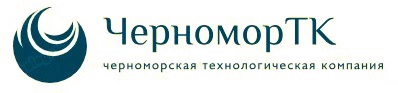 ООО «Черноморская технологическая компания»Заказчик: Администрация города Пятигорска«Квартал, ограниченный улицами Коллективная, Степная,Кочубея и рекой Подкумок в Новопятигорском жилом районе города Пятигорска, для строительства образовательного центра и физкультурно-оздоровительного кластера в 5-6-м микрорайоне»ДОКУМЕНТАЦИЯ ПО ПЛАНИРОВКЕ ТЕРРИТОРИИПРОЕКТ МЕЖЕВАНИЯ ТЕРРИТОРИИОсновная частьТОМ 32020 